The Award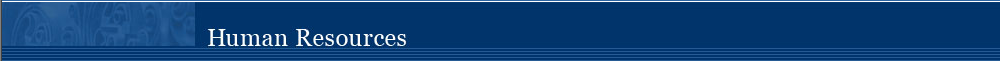 The Yale Internal Medicine Service Excellence Award honors the outstanding attributes of a member of the Department of Internal Medicine whose work and behaviors support and promote the goals, values, and mission of the Department. This person continuously contributes to the effective delivery of services throughout the Department and goes above and beyond performance expectations on a consistent basis for the Department and Yale community. EligibilityThis award is intended to acknowledge an individual Clerical & Technical (C&T) or Managerial & Professional (M&P) staff member in the Department of Internal Medicine. The recipient of this award must be a current Internal Medicine employee at the time the award is given. Consultants, temporary and casual employees are not eligible for this award.  Staff in leadership positions, such as Lead Administrator or Operations Managers are not eligible for this award.Members who serve on any of the Yale Internal Medicine Service Excellence Award committees are not eligible for this award during the year they serve.Nomination DeadlineThe nomination period for the Yale Internal Medicine Service Excellence Award will close at 5 p.m., December 21, 2021.The CeremonyThe annual Yale Internal Medicine Service Excellence Award ceremony will be celebrated at an upcoming Town Hall Meeting.  More details will be forthcoming.Internal Medicine Mission Statement The Yale Department of Internal Medicine strives to provide outstanding, compassionate and equitable care to our patients.  We are dedicated to the development of new knowledge through innovative basic biomedical discovery and rigorous clinical research, and to translating these discoveries into novel therapies. We aspire to train and inspire the next generation of leaders in medicine through education that fosters creativity and a personal commitment to excellence, and that equips our trainees with exemplary skills and attitudes for a life’s work in medicine. We are committed to cultivating an inclusive, collaborative and professional culture that respects individual differences, recognizes and rewards diverse talents, and helps each person reach their full potential.In SummaryRecipients of this award perform many different jobs across the various sections of Internal Medicine. Whether working solely in their own sections or on cross-functional project teams, all recipients demonstrate commitment to providing excellent customer service and serve as role models for the entire Internal Medicine community. 